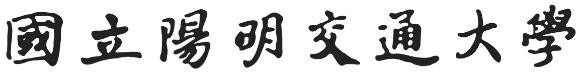 貴賓停車位活動名稱：活動日期及時間：〔保留停車位單位名稱〕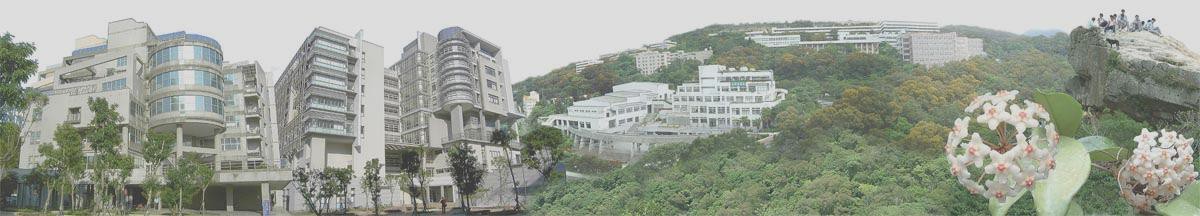 